EQUIPE PEDAGOGIQUE La réunion de tous les membres de l’équipe a eu lieu le : ………………………………….Enseignant(s) :	Rôle, part prise par l’enseignant dans la conduite du projet :Intervenant(s):		Bénévole(s)        	Rémunéré(s) : 	Agréé(s) en EPS :           		Autre : Nom Prénom 	N° Agrément 	Statut - Qualification 	 EmployeurApport de l'intervenant :	RAPPEL : Pour les projets en arts et culture, la demande de validation doit être saisie dans l’application dédiée. DESCRIPTION DU PROJET PEDAGOGIQUEIntitulé du projet : …………………………………………………………………………………………………………………Compétences travaillées par le projet (en cohérence avec les programmes et le socle commun)Objectifs, réalisations, valorisation éventuelle :Organisation pédagogique (y compris prise en compte des élèves à besoins particuliers)modalités d’évaluation Date et signature de(s) l’enseignant(s) : 	Signature du directeur :Signature de l’intervenant	 (sauf s’il existe un projet de structure)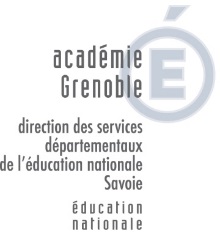 Circonscription 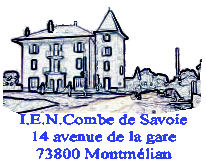 DEMANDE de VALIDATION de PROJET PEDAGOGIQUE AVEC INTERVENANT(S) EXTERIEUR(S)à envoyer 15 jours avant le début du projetECOLE : CLASSES CONCERNEES :----EFFECTIFS :----TOTAL nombre  d’élèves concernésLieu de l’activité Nombre de séances        Calendrier, dates des séancesDurée d’une séancenombre total d'heures FinancementCoût total :Coût total :Part communale :Part des familles :Autres financements :Volet(s) et axe(s) du projet d’école concernés : Avis de l’IEN sur la pertinence et la cohérence du projet FavorableDéfavorableAvis de l’IEN sur la pertinence et la cohérence du projet Date et signature de l’IEN